Если курите – бросайте!!!!Бросая курить вы снижаете риск различных опасных заболеваний!Очень важно бросить курить и избегать пассивного курения!Некоторое время вы будете ощущать беспокойство, раздражение. Может появиться кашель – легкие избавляются от токсинов.Никотин – наркотик, вызывающий привыкание. Можно обратиться к врачу для назначения никотинозаместительной терапии.Курение подавляет аппетит, а когда вы бросите, он может возрасти. Чтобы не набрать лишний вес питайтесь рационально.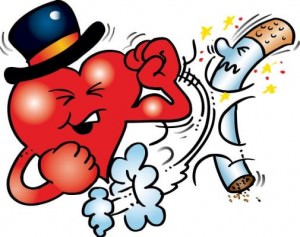 Отказ от курения приведет к тому, что:- через год риск коронарной болезни снизится на половину;- через 5 лет снизится вероятность умереть от рака легких;- нормализуется содержание кислорода в крови;- через 2 дня усилится способность ощущать вкус и запах;- через неделю улучшится цвет лица;- исчезнет неприятный запах от кожи волос;- исчезнет неприятный запах при выдохе;- через месяц вас покинет утомляемость;- исчезнет головная боль по утрам;- перестанет беспокоить кашель.    «Курить – здоровью вредить»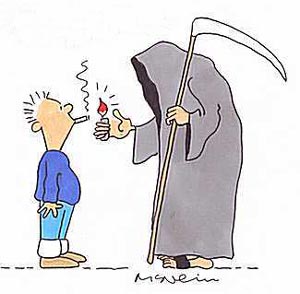 Что содержится в сигарете?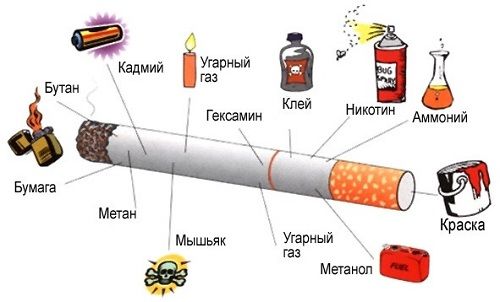  Вредная привычка отнимает 8 лет жизни.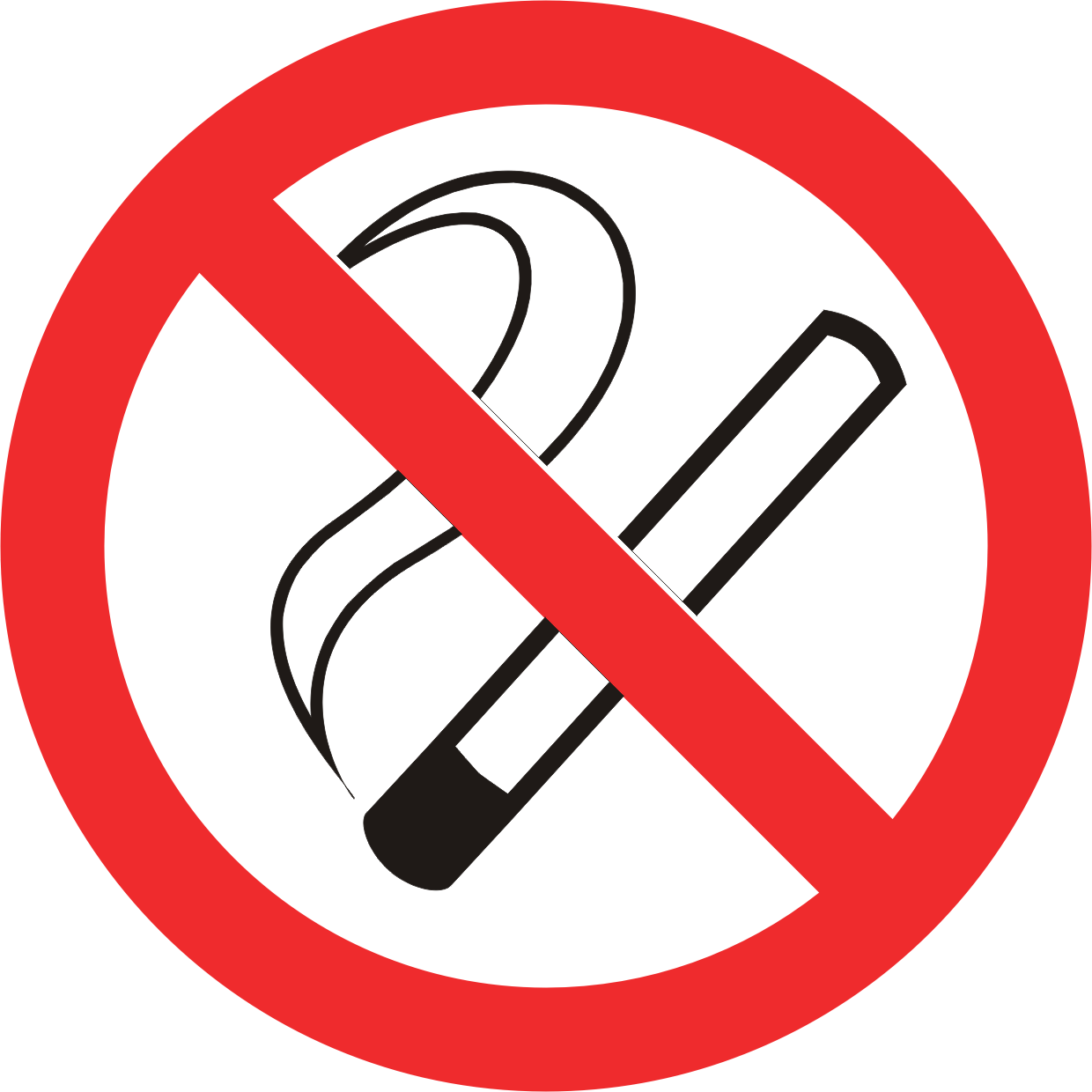  В момент затяжки сигареты образуется 1200 вредных веществ, среди которых есть вызывающие рак.Органы курящего человека находятся в постоянном стрессе и кислородном голодании.Курение вызывает серьезные заболевания дыхательных путей.Изнуряющий кашель и мокрота – постоянные спутники курильщика.Сердце изнашивается намного быстрее, за счет частых сокращений.Со временем никотин серьезно поражает пищеварительную системуПО ДАННЫМ ВОЗ – КАЖДЫЙ ПЯТЫЙ ЧЕЛОВЕК В МИРЕ УМИРАЕТ ОТ ТОБАКОКУРЕНИЯ!!!!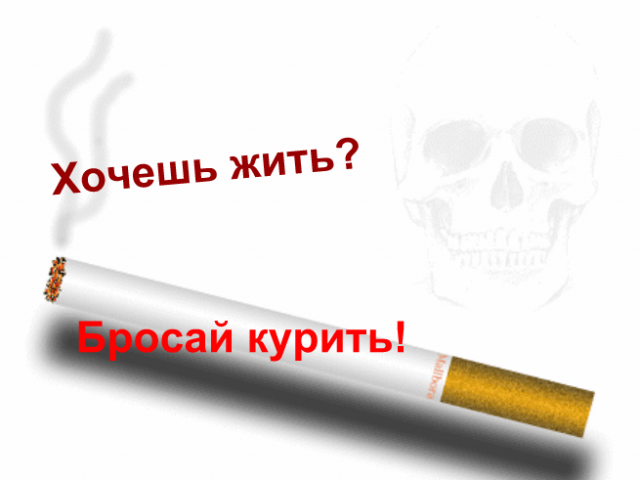 КУРЕНИЕ наносит не поправимый вред ВАШЕМУ здоровью!!!!ЭТО – медленное ОТРАВЛЕНИЕ организма ЯДОХИМИКАТАМИ.Основное отравляющее вещество – НИКОТИН.НИКОТИН –ВЫСОКОТОКСИЧНЫЙ НАРКОТИЧЕСКИЙ ЯД!!!Через 1-2 минуты, он поражает клетки мозга человека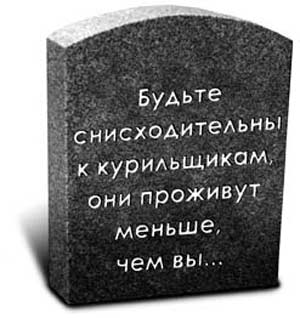 Опасно находится в обществе курящих людей!СОПУТСТВУЮЩИЙ ДЫМ, ПОДНИМАЮЩИЙСЯ ИЗ ПЕПЕЛЬНИЦЫ ИЛИ ОТ ДЫМЯЩЕЙ СИГАРЕТЫ, СОДЕРЖИТ ВЫСОКОТОКСИЧНЫЕ И ВЫЗЫВАЮЩИЕ РАК ВЕЩЕСТВА!Не позволяй другим отравлять свою жизнь!